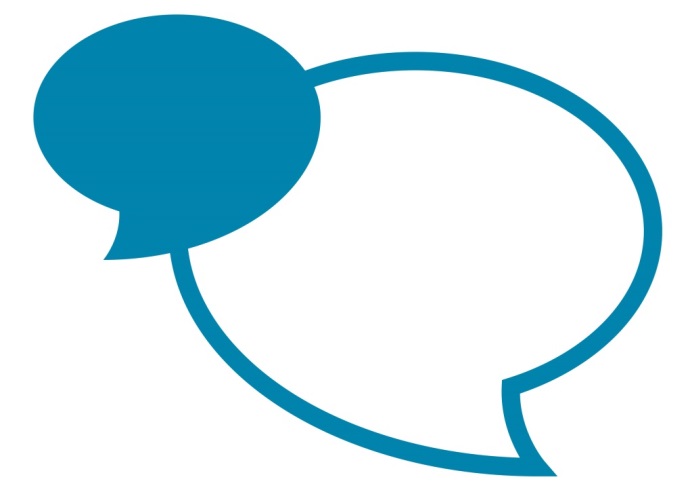 Portfolio of the post To be read in conjunction with your role profileDateMay 2015Post Project LeadRole ProfileOS4.5SFinal GradeGrade 15Service Area descriptionService Area descriptionService Area descriptionThis is a key post within the Capital Programme team. The Capital Programme team is responsible for the delivery of the County Council’s approx. £120m p.a. capital programme and supports a diverse range of front-line services and back office functions including children’s services, adult services, highways, corporate buildings and fire service. The Capital Programme team is in turn a part of Capital Programmes and Property Directorate.This is a key post within the Capital Programme team. The Capital Programme team is responsible for the delivery of the County Council’s approx. £120m p.a. capital programme and supports a diverse range of front-line services and back office functions including children’s services, adult services, highways, corporate buildings and fire service. The Capital Programme team is in turn a part of Capital Programmes and Property Directorate.This is a key post within the Capital Programme team. The Capital Programme team is responsible for the delivery of the County Council’s approx. £120m p.a. capital programme and supports a diverse range of front-line services and back office functions including children’s services, adult services, highways, corporate buildings and fire service. The Capital Programme team is in turn a part of Capital Programmes and Property Directorate.Purpose of this postPurpose of this postPurpose of this postLead the development and delivery of important projects including within the County Council Capital Programme, business improvement and service reconfiguration.Manage high performing project teams across any or all stages of capital project life-cycle.Undertake the procurement and management of significant contracts or multiple smaller contracts at any or all capital project life-cycle stages from initial feasibility to completion and asset handover.Actively develop and mentor team members.Manage the activities of both internal colleagues and external suppliers as required to ensure project delivery.Lead the development and delivery of important projects including within the County Council Capital Programme, business improvement and service reconfiguration.Manage high performing project teams across any or all stages of capital project life-cycle.Undertake the procurement and management of significant contracts or multiple smaller contracts at any or all capital project life-cycle stages from initial feasibility to completion and asset handover.Actively develop and mentor team members.Manage the activities of both internal colleagues and external suppliers as required to ensure project delivery.Lead the development and delivery of important projects including within the County Council Capital Programme, business improvement and service reconfiguration.Manage high performing project teams across any or all stages of capital project life-cycle.Undertake the procurement and management of significant contracts or multiple smaller contracts at any or all capital project life-cycle stages from initial feasibility to completion and asset handover.Actively develop and mentor team members.Manage the activities of both internal colleagues and external suppliers as required to ensure project delivery.Key job specific accountabilities (max 5)Key job specific accountabilities (max 5)Key job specific accountabilities (max 5)1. Pro-actively manage project delivery to high quality standards on time and within agreed budgets. Adopting an open and balanced approach to active risk management and escalation.2. Ensure compliance with all relevant statutory requirements, financial controls, standing orders, procurement procedures, contract requirements and grant conditions.3. Ensure all projects are delivered in line with CCC programme management requirements and industry best practice.4. Actively participate in the continuous improvement and development of increased efficiency by pro-actively sharing project management expertise and promoting a culture of high quality project delivery.5. Undertake and manage engagement activities across a wide diversity of internal and external stakeholders including residents, elected members, council officers, partner agencies, local businesses and central government.1. Pro-actively manage project delivery to high quality standards on time and within agreed budgets. Adopting an open and balanced approach to active risk management and escalation.2. Ensure compliance with all relevant statutory requirements, financial controls, standing orders, procurement procedures, contract requirements and grant conditions.3. Ensure all projects are delivered in line with CCC programme management requirements and industry best practice.4. Actively participate in the continuous improvement and development of increased efficiency by pro-actively sharing project management expertise and promoting a culture of high quality project delivery.5. Undertake and manage engagement activities across a wide diversity of internal and external stakeholders including residents, elected members, council officers, partner agencies, local businesses and central government.1. Pro-actively manage project delivery to high quality standards on time and within agreed budgets. Adopting an open and balanced approach to active risk management and escalation.2. Ensure compliance with all relevant statutory requirements, financial controls, standing orders, procurement procedures, contract requirements and grant conditions.3. Ensure all projects are delivered in line with CCC programme management requirements and industry best practice.4. Actively participate in the continuous improvement and development of increased efficiency by pro-actively sharing project management expertise and promoting a culture of high quality project delivery.5. Undertake and manage engagement activities across a wide diversity of internal and external stakeholders including residents, elected members, council officers, partner agencies, local businesses and central government.Key facts and figures of the postKey facts and figures of the postKey facts and figures of the postBudget responsibilitiesBudget responsibilitiesProject with value up to £10m per annum.Staff management responsibilitiesStaff management responsibilitiesLead project teams through matrix management arrangements.Manage medium size and complexity teams of external staff working under contract to the County Council.OtherOtherThe post-holder must be equally confident at all project stages from inception to completion or be committed to their own development to enable this confidence to be built.Post Specific - Qualifications, knowledge, experience and expertisePost Specific - Qualifications, knowledge, experience and expertisePost Specific - Qualifications, knowledge, experience and expertiseA strong track record in the delivery of capital projects.Experience of managing public facing projects and programmes subject to interest by local communities and the media.Experience in managing medium value contracts including contracts for one or more of the following design services, technical services or capital works. Knowledge of EU procurement rules and local authority procurement more generally.Developed project, programming and risk management skills including familiarity with either APM (BOK) or Prince 2 methodology.Demonstrable experience of working with a range of external and internal stakeholders including external funding bodies.Awareness of and commitment to the requirements of construction design management regulations.Experience of working in a commercial environment and commitment to the delivery of value for money public services.A strong track record in the delivery of capital projects.Experience of managing public facing projects and programmes subject to interest by local communities and the media.Experience in managing medium value contracts including contracts for one or more of the following design services, technical services or capital works. Knowledge of EU procurement rules and local authority procurement more generally.Developed project, programming and risk management skills including familiarity with either APM (BOK) or Prince 2 methodology.Demonstrable experience of working with a range of external and internal stakeholders including external funding bodies.Awareness of and commitment to the requirements of construction design management regulations.Experience of working in a commercial environment and commitment to the delivery of value for money public services.A strong track record in the delivery of capital projects.Experience of managing public facing projects and programmes subject to interest by local communities and the media.Experience in managing medium value contracts including contracts for one or more of the following design services, technical services or capital works. Knowledge of EU procurement rules and local authority procurement more generally.Developed project, programming and risk management skills including familiarity with either APM (BOK) or Prince 2 methodology.Demonstrable experience of working with a range of external and internal stakeholders including external funding bodies.Awareness of and commitment to the requirements of construction design management regulations.Experience of working in a commercial environment and commitment to the delivery of value for money public services.Job working circumstancesJob working circumstancesJob working circumstancesEmotional demandsMinimum exposure.Minimum exposure.Physical demandsNormal effort required.Normal effort required.Working conditionsNo additional demands.No additional demands.Other FactorsOther FactorsOther FactorsCumbria County Council is undertaking a step change in its modernisation and efficiency programme. The capital programme team is fundamental to the success of this through the delivery of major works programmes that directly support the communities of Cumbria and also in the delivery of corporate assets critical to modernised working. We are expanding our dynamic and high performing team and encourage applications from candidates who relish challenge and share our vision for the delivery of high quality capital programmes which directly support our communities.Cumbria County Council is undertaking a step change in its modernisation and efficiency programme. The capital programme team is fundamental to the success of this through the delivery of major works programmes that directly support the communities of Cumbria and also in the delivery of corporate assets critical to modernised working. We are expanding our dynamic and high performing team and encourage applications from candidates who relish challenge and share our vision for the delivery of high quality capital programmes which directly support our communities.Cumbria County Council is undertaking a step change in its modernisation and efficiency programme. The capital programme team is fundamental to the success of this through the delivery of major works programmes that directly support the communities of Cumbria and also in the delivery of corporate assets critical to modernised working. We are expanding our dynamic and high performing team and encourage applications from candidates who relish challenge and share our vision for the delivery of high quality capital programmes which directly support our communities.